Конспект НОД «Художественно-эстетическое развитие»«Пришельцы из космоса»Задачи:вызвать интерес к изготовлению разных пришельцев и средств их передвижения в космическом пространстве;направить детей на самостоятельный поиск способов создания фантастических образов;развивать воображение и умение переносить знакомые способы работы в новую творческую ситуацию;формировать познавательные интересы.Предварительная работа:беседа о космосе, о возможности жизни на других планетах;рассматривание атласов, альбомов, открыток;чтение художественной литературы: Е. П. Левитан «Сказочные приключения маленького астронома», «Малышам о звездах и планетах», энциклопедий;просмотр документально-художественных фильмов, фотографий героев—космонавтов;просмотр презентаций о космосе и космонавтах.Словарь: инопланетянин, иллюминатор, виртуальное путешествие.Материалы: музыка Б. Шоль «Космическая симфония», картинки с изображением инопланетян, фигурное изображение пришельца, пластилин
Ход:Воспитатель: «Мы сегодня с вами отправляемся в виртуальное космическое путешествие к планетам Солнечной системы.Воспитатель: Скажите, что значит виртуальное путешествие, в которое мы сейчас с вами отправимся?Дети: Это значит, что мы должны представить себе, как мы летим на космическом корабле к планетам Солнечной системы.Звучит «Космическая симфония» Б. Шоль.Воспитатель читает стихотворение Аркадия ХайтаПланеты по порядку в стихахПо порядку все планеты
Назовёт любой из нас:
Раз — Меркурий,
Два — Венера,
Три — Земля,
Четыре — Марс.
Пять — Юпитер,
Шесть — Сатурн,
Семь — Уран,
За ним — Нептун.
Он восьмым идёт по счёту.
А за ним уже, потом,
И девятая планета
Под названием Плутон.

Воспитатель: Какие планеты нам встретились на пути?Дети: Марс, Венера, Плутон, Меркурий, Луна, Сатурн, Юпитер, Нептун.Воспитатель: Мы с вами жители Земли, значит, нас как можно назвать?Дети: Земляне.Воспитатель: А как вы думаете, как можно назвать жителей других планет?Дети: Инопланетяне.Воспитатель: Как вы думаете, а есть ли инопланетяне на других планетах?Дети: Может они живут в других галактиках. Они, наверное, наблюдают за нами, а может они нас боятся!? Дети высказывают свои предположения.Воспитатель: Похожи ли инопланетяне с других планет на нас или они другие? Какие? Как вы считаете?Дети: Они другие, ведь они живут не на Земле! У них есть третий глаз, они могут быть большими, а могут быть и маленькими зелёными человечками.Воспитатель: ребята, скажите, почему инопланетян еще называют пришельцами?Воспитатель: посмотрите, к нам действительно пожаловал пришелец. Давайте с ним познакомимся.Воспитатель: уважаемый пришелец, здравствуй, как тебя зовут?Пришелец: Чуча.Воспитатель: Чуча, ты прилетел к нам с посланием?Чуча: Да. Ребята, у вас такая большая и красивая планета Земля, на ней так много жителей. И вам, наверное, очень весело живется, а вот мне немного грустно, я облетел всю галактику, побывал на многих планетах, встречался с другими инопланетянами. Каждого кого я встречал, я фотографировал, но нас оказывается так мало в космосе. Порадуйте меня, сделайте мне друзей. (показывает детям различные изображения инопланетян).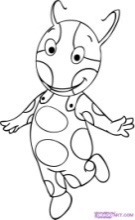 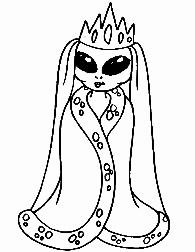 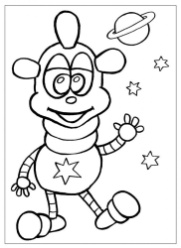 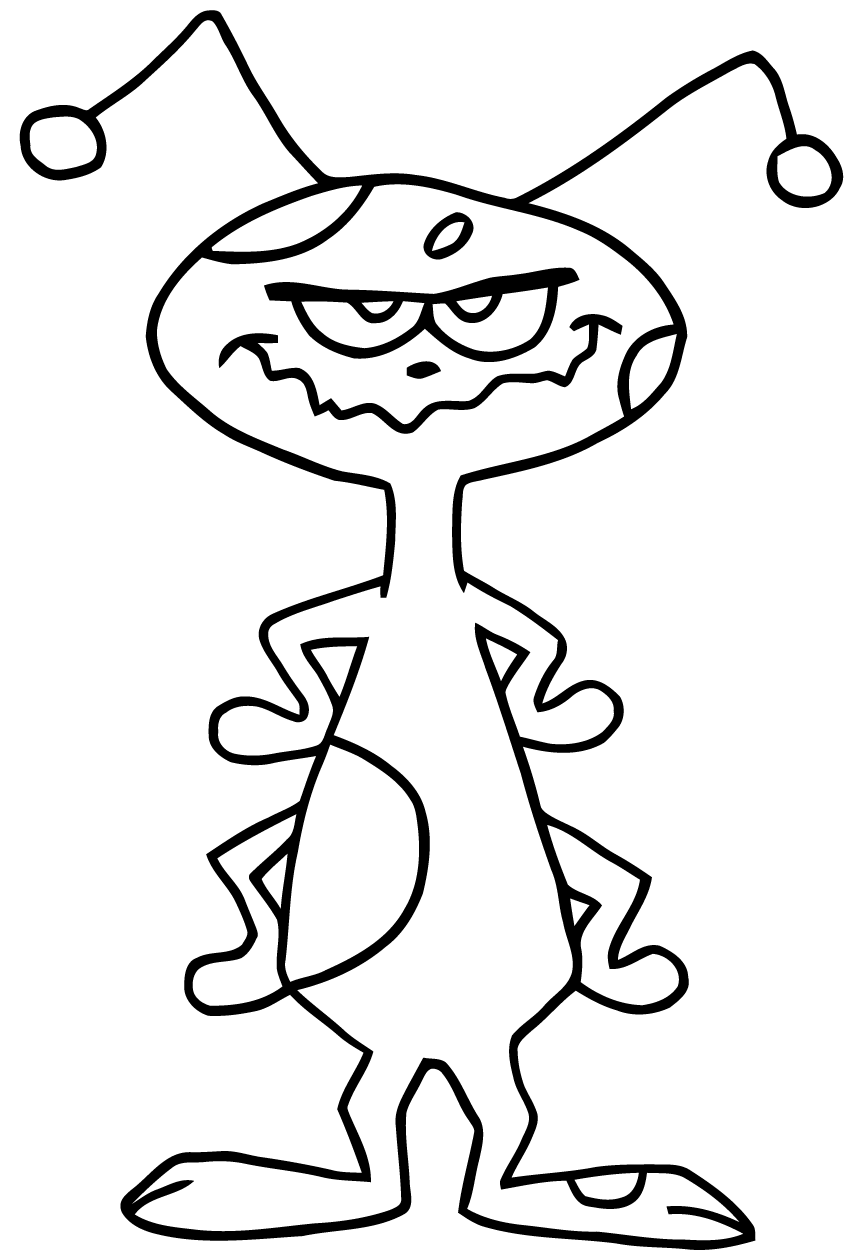 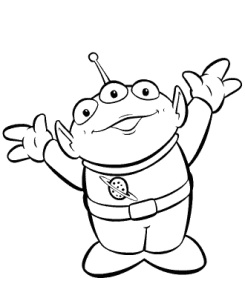 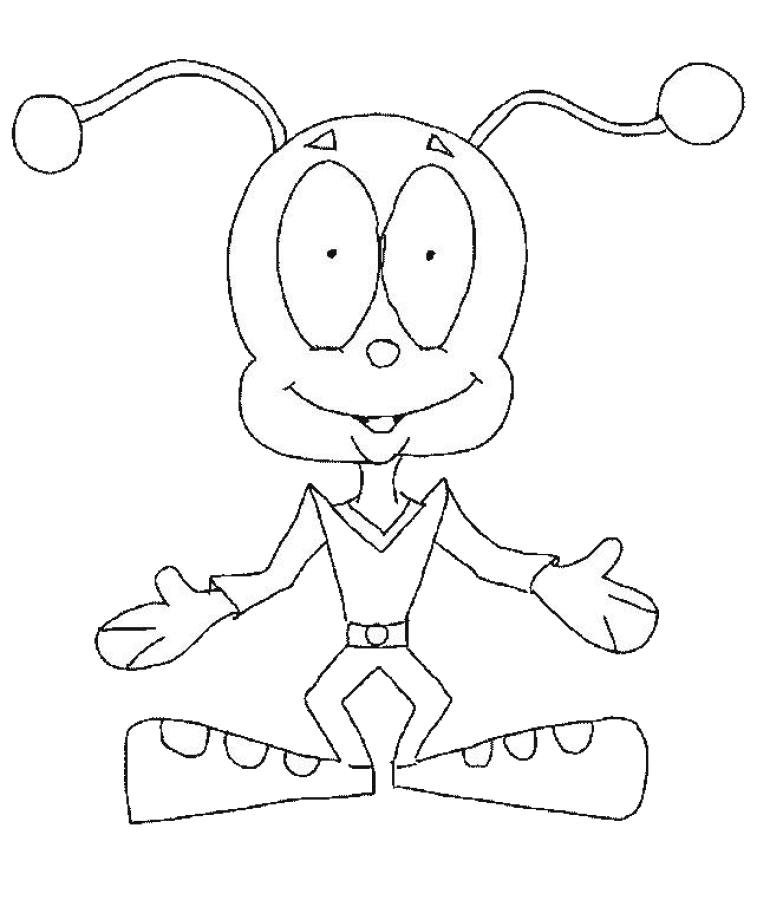 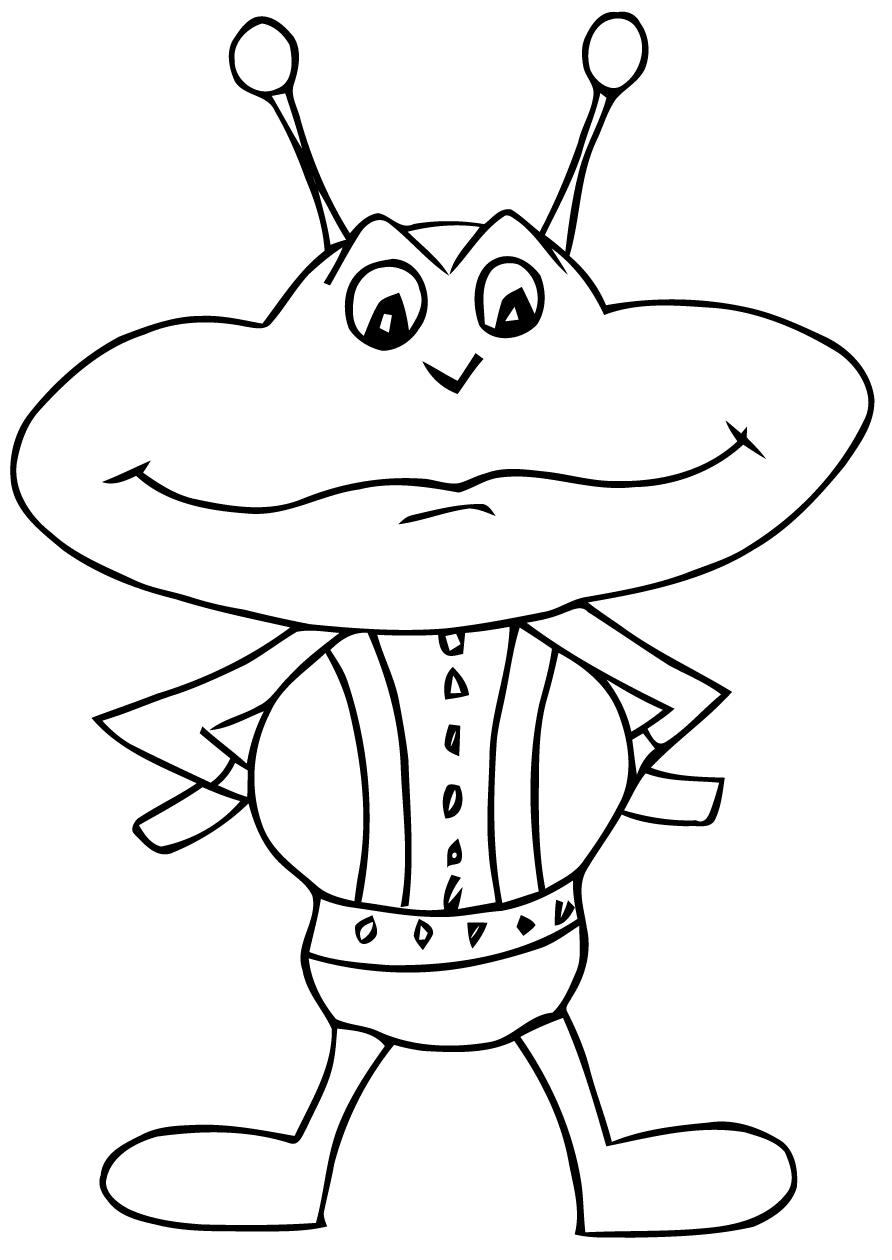 Чуча: ребята, когда вы сделаете мне новых друзей, придумайте им, пожалуйста, имена и расскажите на какой планете каждый будет жить.Воспитатель: ребята. Поможем нашему гостю?Дети: Да!Воспитатель: подумайте, какой будет ваш инопланетянин? Кто уже решил, можно приступать к работе.Практическая часть.Дети лепят своего инопланетянина, в середине практической части, можно провести пальчиковую гимнастику.Пальчиковая гимнастика. Познакомились сначала,В космос мы с тобой летали, Раз, два, три, четыре, пять,
Инопланетян встречали, Подружились, обнялись,
И для пальчиков зарядку Шесть, семь, восемь, девять, десять.
Вместе с ними выполняли. А потом пошли смотреть,
В телескоп на звёздный путь!Заключительная часть.После того, как дети справятся с работой, проводится анализ детских работ:как зовут инопланетянина?с какой он может быть планеты,что лучше всего получилось изобразить?Рисунки дети дарят Чуче. Приглашают его прилететь еще раз в гости.